ПРОЕКТвнесения изменений в Правила землепользования и застройки городского поселения Кандалакша Кандалакшского района, утвержденные решением Совета депутатов городского поселения Кандалакша Кандалакшского района третьего созыва № 598 от                 13 декабря 2013 г., в части увеличения границ территориальной зоны размещения производственных объектов  IV-V класса вредности (П-3) за счет уменьшения границ территориальной зоны  естественных зеленых насаждений (Н-1) в г. Кандалакша в районе земельного участка с кадастровым № 51:18:0020110:3До внесения изменений Правила землепользования и застройки городского поселения Кандалакша Кандалакшского района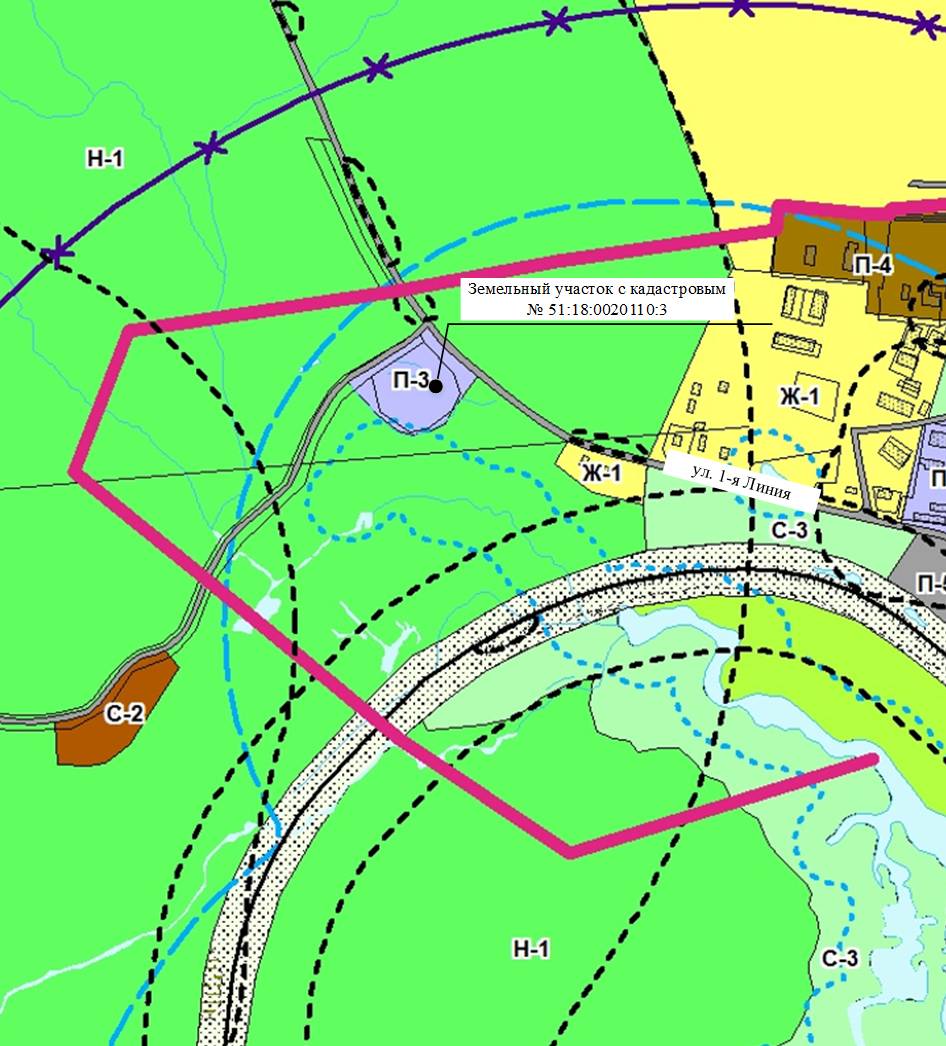 После внесения изменений Правила землепользования и застройки городского поселения Кандалакша Кандалакшского района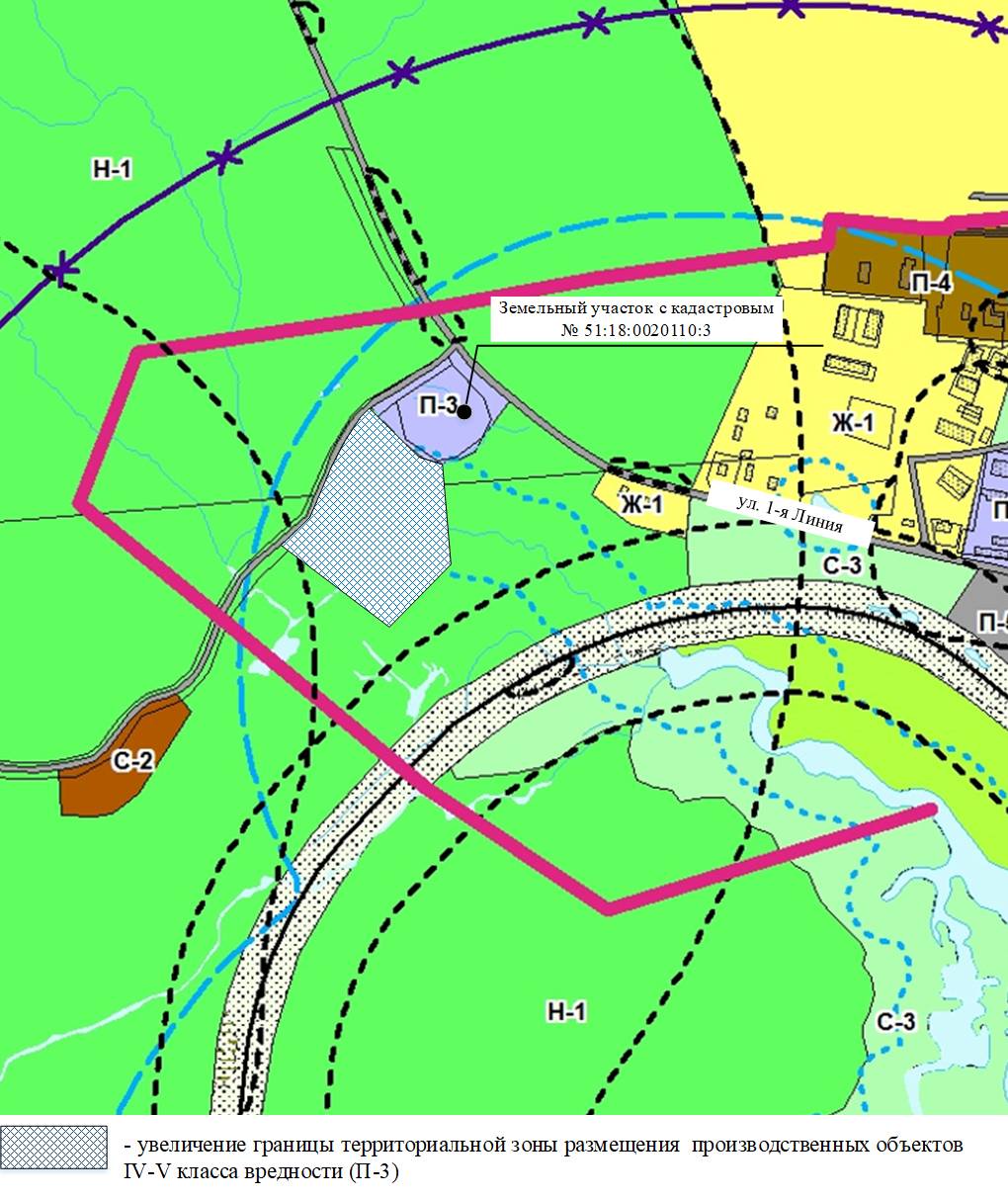 Председатель комиссиипо землепользованию и застройке	              С. О. Федотов